Образовательная программа: «Press – класс»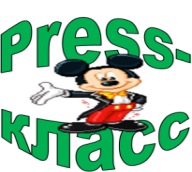 Как добиться, чтобы наши ученики выросли людьми совестливыми, порядочными; чтобы они уважали жизнь и мнение других людей; чтобы они ценили человеческое достоинство в себе и других, чтобы они умели цивилизованно общаться, умели передавать словами чувства, мысли, знания, убеждать, доказывать, утешать…Для этого необходимо, чтобы дети  как можно раньше осваивали то, что очень важно в жизни каждого человека – умение передать информацию, поддержать беседу, установить контакт, пересказать (к случаю) поучительную или смешную историю, написать поздравительное письмо, автобиографию, объявление, найти способ уйти от ссоры во время спора, сочинить рекламное объявление, создать текст любого жанра и т.п.Если начать  регулярные занятия речевыми уроками с детьми уже с 1-го класса, то они  помогут привить им навыки культуры общения, в ненавязчивой форме будут способствовать не только речевому, но и общему развитию личности. Этому может способствовать  игра «в журналистов».С целью активизации коммуникативной деятельности детей младшего школьного возраста, а также с целью повышения уровня их речевого развития разработана программа «Press-класс». Программа нацелена на формирование у ребенка интереса к познанию, образного мышления и культуры личности.Актуальность данной программы связана с необходимостью развития у детей активной жизненной позиции, нестандартного мышления, способности к творческому видению и отражению реальности, результативному общению, ответственности за свои действия, слова, поступки. Эта программа дает возможность реализовать творческий потенциал. Она учит выражать свое "я" посредством общения с другими людьми, помогает снять комплексы межличностного общения у детей. Кроме того, ребят привлекают в деятельности «Press-класса» такие жизненно важные для них моменты, как: атмосфера самодеятельности и творчества; наглядность результатов своей деятельности; серьезность и социальная значимость дела; общая увлеченность; защита интересов – собственных и своих друзей путем привлечения к ним внимания взрослых. Курс рассчитан на ребят  младшего школьного возраста, т.к. именно в этом возрасте складывается определенность личности, формируется их жизненная позиция, активно усваиваются материальные и духовные ценности общества. Специфика возраста обучающихся обуславливает необходимость на занятиях частой смены видов деятельности, психологические и физические разминки, позволяющие поддерживать во время занятия интерес на высоком уровне.В данной программе сделан акцент на мотивацию к творчеству, формирование способностей строить общение с окружающими, включенность детей в общественно-полезную деятельность посредством изучения риторики и основ журналистики. Регулярные занятия журналистским творчеством в школе дают улучшение грамотности детей и расширяют кругозор.Для успешной реализации программы определены его цели и задачи.ЦЕЛЬ проекта – формирование культурной, творческой, коммуникативной и социально активной личности.Приоритетные задачи выделены с учетом возрастных особенностей детей младшего школьного возраста:- формирование связной речи;- развитие коммуникативных умений и личного взаимодействия детей друг с другом;- расширение и активизация словарного запаса;- развитие способности выражать свои мысли и чувства, умения высказывать личностную позицию;- развитие творческого и социального самовыражения младших школьников;- формирование начальных представлений о профессии журналиста;- формирование читательских навыков.- формирование навыков содержательного, смыслового и стилевого анализа художественного текста.Содержание проекта и его реализацияЗанятия предназначены для детей младшего школьного возраста и направлены на развитие связной речи младших школьников и их социализацию в окружающем мире. Занятия проводятся в игровой форме 2 раза в неделю с группой детей 10-12 человек. Продолжительность занятия – 45 минут.Структура игрового занятия и примерное содержаниеОрганизационный момент: переключение внимания детей на предстоящую деятельность, стимулирование интереса к ней, создание эмоционального настроя, необходимых установок на предстоящую деятельность (последовательность выполнения задания, предполагаемые результаты), формирование мотивации, определение ритуала предстоящего занятия.Самостоятельная умственная и практическая деятельность детей состоит из выполнения учебных задач. В процессе занятия осуществляется индивидуализация обучения, педагог оказывает помощь тем, кому она необходима, дает советы, задает наводящие вопросы и т.д., создает условия для того, чтобы ребенок был успешен.Подведение итогов и оценка результатов учебной деятельности. К оценке и самооценке результатов привлекаются дети. Выполняются релаксационные упражнения, осуществляются рефлексия, обсуждение занятия, комментирование оценки.Занятия включают в себя различные познавательные темы (профессии, ТВ, малая родина, личность и т.д.), развитие связной речи при беседе по теме, составление описательного рассказа по картине. при придумывании вопросов для интервью, рассказов, сказок. стихов. Дети учатся соблюдать последовательность в передаче событий, вести диалог и выделять смысловые звенья. На занятиях используются наглядные, практические и словесные методы обучения. Занятия построены на коммуникативно-познавательной основе, что предоставляет детям творческую самостоятельность. Содержание системы занятий опирается на принципы педагогического оптимизма, гуманизма и направлено на воспитание у детей уважительного отношения к себе и окружающим, терпимого отношения к мнению собеседника. Такие занятия не только помогают детям овладеть навыками общения, но и убеждают их в том, что между мыслями, чувствами и поведением в процессе общения существует тесная связь. Эти игровые занятия помогают каждому его участнику быть услышанным и понятым сверстниками, педагогами и родителями. Помимо групповых занятий проводится и индивидуальная работа. Дети учатся самостоятельно, активно и целенаправленно брать интервью, соотносить увиденное с личным опытом, чувствами и представлениями о добром, справедливом, прекрасном. У детей закрепляется представление о том, что журналист – профессия творческая.В процессе развития диалога важен не только речевой. но и психологический аспект. Полноценный диалог немыслим без установления доброжелательных отношений, без формирования инициативной и активной ответной позиции, партнерские отношения должны пронизывать как общение ребенка со взрослыми. так и взаимодействие со сверстниками. Благодаря игре «в журналистов» в личности ребенка происходят важные новообразования:- преодолевается познавательный и эмоциональный эгоцентризм;- развивается произвольность поведения;- развиваются умственные действия.Предполагаемый итог работыНачальный этап обучения связан с целенаправленным овладением грамотой – навыками чтения и письма. Чтение и письмо – виды речевой деятельности, основой для которых является устная речь.	К концу года у детей должен быть достаточно хорошо развит фонетический слух, позволяющий им:составлять нераспространенные и распространенные предложения, правильно и четко их произносить;слышать отдельные предложения в потоке речи;членить предложения на слова, последовательно выделять их из предложений, определять количество слов;освоить представление о слоге и ударении.Развитый словарь и грамматическая сторона речи должны ярко проявляться в сформированной связной речи ребенка.Младшего школьника должно отличать достаточно развитая диалогическая речь, которая позволит ему вступать во взаимодействие как со сверстниками, так и со взрослыми.В рамках связной монологической речи дети должны овладеть следующими навыками:уметь составлять описательные высказывания;уметь осознанно составлять повествовательные высказывания, т.е. определять главную идею готовых произведений и планировать её в самостоятельных высказываниях, четко выдерживать структуру повествования (начало, середину, конец) и характерные особенности каждой структурной части;уметь составлять комбинированные высказывания, представляющие собой сочетание повествования, описания, диалогов героев.План курса«Press-класс»Тематический план курса«Press-класс»Программа курса«Press-класс»(68 часов)I. Речь и её значение в жизниРоль речи в жизни людей. Профессия журналиста.Основные требования к правильной речи. Коротко о профессии журналиста. Краткий обзор детских журналов, газет, издающихся в Якутии и других регионах России. Литературный обзор «Путешествие в Страну Малой Информации (СМИ)»: выбрать любое детское и рассказать о его особенностях.В гостях у феи Здрасьте «Будем знакомы»Устная и письменная речьОсобенности устной речи: окраска голоса, громкость, темп. Регулировать громкости речи, темпа речи, дыхание в процессе речи. Выразительное чтение. Знание скороговорок«Хорошая речь слаще мёда» - Правила красивой речиРазговор по душам: «Журналист будущего» - рассуждение о профессии журналиста будущего Дыхательная гимнастика «Тише, громче…»Мини-спектакль – «Спор овощей»В гостях у феи Здрасьте «Ежели вы вежливы…» Вопросы для собеседования:Давайте вспомним, какая бывает речь? Для чего нужна речь?Какая у нас должна быть речь, чтобы с нами было приятно общаться?Что значит говорить правильно, выразительно?Какие детские газеты и журналы выходят в Якутии и других регионах России? II. Слово. Предложения и сочетания.Слово. Однозначные и многозначные слова, слова-«родственники», слова-«друзья». Выделение синонимов, антонимов в тексте, подборка синонимов, антонимов к данному слову. Работа со словарем.Круглый стол: «В мире слов»: разделившись на 2 группы, обучающиеся находят синонимы, антонимы к словам – «Газета» и «Журналист».«Артикуляционная гимнастика» - выбрать  скороговорки относящиеся к речи, «слову», и прочитать (оценивается произношение и умение выбирать из множества по определенной теме)В гостях у феи Здрасьте «Если вы не можете выполнить просьбу»ПредложенияПростое предложение с точкой, вопросительным и восклицательным знаком. Связи между словами в словосочетаниях и предложениях. Редактирование простого предложения: исправление порядка слов в предложении, замена в нём неудачно подобранных слов, распространение предложения.Урок читательских удовольствий, составление рассказа по теме: «Ода осени».Информационный «пикник» (возможно приглашение родителей, педагогов) тема на выбор – рассказать об отдыхе на природе с семьей, употребляя синонимы и антонимы, включая скороговорки. «Бюро детективных расследований» - работа по карточкам-рисункам«Артикуляционная гимнастика» -  скороговорки по кругу.В гостях у феи Здрасьте «Дом,  в котором живёшь»Вопросы для собеседования: Из чего состоит наша речь? Из чего состоят предложения? Для чего нужны слова? Где или у кого можно узнать значение незнакомого слова? Как называется словарь, в котором собраны объяснения значений различных слов?Какие слова называются синонимами?Чем отличаются синонимы от антонимов? III. Текст. Диалогическая речь.Понятие о текстеОтличие текста от отдельных предложений, не объединенных общей темой. Озаглавливание текста. Составление плана. Типы текста. Коллективное составление текстов по заданной теме, сюжетным картинкам, по плану. Творческое дополнение готового текста. Восстановление деформированного текста.Творческая мастерская «Флораскоп» - Озаглавить небольшой материал на тему «Цветы в нашей жизни» или «Береги флору и фауну», составить план, определить тип текста.«Пальчиковая гимнастика»Круглый стол «Эврика» (стихотворная игра - буриме)Литературный тренинг. - Составление письменной характеристики или литературного портретика по плану на тему «Мой сосед по парте: его лучшие качества» или «Угадай, кто это?»Мастер-новость «Час важных сообщений» - составление рассказа о значимых событиях в жизни класса, семьи, школы, поселка по карточкамКонкурс журналистского мастерства  «Дополни текст»«Бюро детективных расследований» - «Восстанови текст»В гостях у феи Здрасьте «Зачем быть честным»Понятие о диалогическая речьПредставление. Вопросы по нужной теме. Работа по карте-схеме, по карточкам-рисункам. Выработка умения слушать и слышать. Передача услышанного в связном рассказе. «Диалог-шоу» - «написание» дружеских пародий, «портретов» «Речевая гимнастика» - «Колесо» - работа  по карте-схемеТворческая мастерская – работа по карточкам-рисункам в парах.Игра – «Испорченный телефон»В гостях у феи Здрасьте «Пусть грубость исчезнет навеки»Вопросы для собеседования: Что такое текст? Из чего состоит текст? Типы текста? Диалогическая речь – что это такое? IV. Культура общенияВолшебные слова. Слова – выражения просьбы, благодарности, извинения. Слова – выражения приветствия, прощания. Выработка умения пользоваться словами – выражениями приветствия, прощания, извинения, благодарности в собственной речевой практике с учетом конкретной ситуации общения.     Деловая игра «Редакционный коллектив» - создание редакции«Устный журнал» -  мини-спектакль о своем классе«Речевой тренинг»«Общение на расстоянии» - написание поздравительного письма      «Игра «Угадай, о ком я говорю!» - Закрепить представления детей о разных профессиях и познакомить их с новыми профессиями.В гостях у феи Здрасьте – «Не надо ссориться…»V. Подготовка и защита проектаПодготовка проекта «Моя первая книжка».  – сказки, сочиненные первоклассниками на занятиях Школы развития речи.Макетирование стенной газеты. Написание заметок, репортажей о школьной жизни. Совместный рассказ с родителями о своей семье.№ п/пНаименование разделовВсего часовТеория(часов)Практика (часов)Форма контроля IРечь и её значение в жизни.523СобеседованиеIIСлово. Предложение и сочетание.15510Собеседование, Творческая работаIIIТекст. Диалогическая речь15510Творческая работаIVКультура общения20515Творческая работа VПодготовка и защита проекта1313Творческая работаВсего часов681748№ п/пНаименование разделов и темВсего часов по разделуТеория (часы)Практика (часы)Форма   контроля I1234Речь и её значение в жизниРоль речи в жизни людей. Профессия журналиста. Устная и письменная речь. Особенности устной речи: окраска голоса, громкость, темп. Регулирование громкости речи, темпа речи, дыхание в процессе речи. Выразительное чтение. Знание скороговорок.Макет газеты511111Разговор по душам: «Журналист будущего» «Хорошая речь слаще мёда» - Правила красивой речи Творческая работа (Мини-спектакль)Газета новогодняяII11.122.13Слово. Предложение и словосочетание Слово. Однозначные и многозначные слова, слова-«родственники», слова-«друзья». Выделение синонимов, антонимов в тексте, подборка синонимов, антонимов к данному слову.Предложение. Простое предложение с точкой, вопросительным и восклицательным знаком. Связи между словами  в словосочетаниях и предложениях.Редактирование простого предложения: исправление порядка слов в предложении, замена в нём неудачно подобранных слов, распространять предложения. Составление предложений по вопросу педагога по теме, по картинке, по схеме, по аналогии с данными.Выпуск газеты к Новому году151122432Круглый стол: «В мире слов Информационный «пикник»Урок читательских удовольствий.«Бюро детективных расследований» Творческая мастерская «Лесное братство» Творческая работаIII11.122.13Текст. Диалогическая речьПонятие о тексте. Отличие текста от отдельных предложений, не объединенных общей темой. Озаглавливание текста. Составление плана. Типы текста. Коллективное составление текстов по заданной теме, сюжетным картинкам, по плану. Творческое дополнение готового текста. Восстановление деформированного текста.Понятие о диалогической речи.Представление. Вопросы по нужной теме. Работа по карте-схеме, по карточкам-рисункам. Выработка умения слушать и слышать. Передача услышанного в связном рассказе.Выпуск газеты к праздникам1511553Литературный тренинг «Бюро детективных расследований» - «Восстанови текст»«Диалог-шоу» Творческая работаМастер-новость Творческая самостоятельная работаIV11.12Культура общенияВолшебные слова. Слова – выражения просьбы, благодарности, извинения. Слова –выражения приветствия, прощания. Выработка умения пользоваться словами – выражениями приветствия, прощания, извинения, благодарности в собственной речевой практике с учетом конкретной ситуации общения.Выпуск газеты20115103«Общение на расстоянии»Творческая работа«Речевой тренинг»Творческая самостоятельная работаV12Подготовка и защита проектаПодготовка проекта «Моя первая книжка»Защита проекта13121Творческая работаВсего681256